РУКОВОДСТВО ПОЛЬЗОВАТЕЛЯ«ТМ:ЦОД SaaS»На 12 листахСодержание1	Введение	31.1	Область применения	31.2	Краткое описание возможностей	31.3	Уровень подготовки пользователя	31.4	Перечень эксплуатационной документации	32	НАЗНАЧЕНИЕ И УСЛОВИЯ ПРИМЕНЕНИЯ	42.1	Виды деятельности, функции	42.2	Программные и аппаратные требования к системе	43	ПОДГОТОВКА К РАБОТЕ	53.1	Запуск системы	53.2	Проверка работоспособности системы	54	АВАРИЙНЫЕ СИТУАЦИИ. ВОССТАНОВЛЕНИЕ БАЗЫ ДАННЫХ	65	РЕКОМЕНДАЦИИ ПО ОСВОЕНИЮ	75.1	Вход в Систему	75.2	Поиск пациента в «ТМ ЦОД SaaS»	75.3	Просмотр данных пациента в «ТМ ЦОД SaaS»	85.4	Выход из Системы	12ВведениеОбласть применения«ТМ:ЦОД SaaS» (далее — Система) применяется для объединения медицинских информационные систем учреждений здравоохранения в единую региональную информационную систему.Виды автоматизированной деятельности приведены в п. 2.1:Пользователями «ТМ:ЦОД SaaS» является персонал органов управления здравоохранением и оператора региональной медицинской информационной системы.Объектами автоматизации являются участники регионального информационного взаимодействия (учреждения здравоохранения), подключенные к региональной медицинской информационной системе.Краткое описание возможностейСистема обеспечивает автоматизацию процессов сбора, актуализации и хранения персональных данных пациентов для предоставления сервисов идентификации участникам информационного взаимодействия в сфере здравоохранения региона. Уровень подготовки пользователяК квалификации персонала предъявляются следующие требования:квалификация персонала должна обеспечивать эффективное функционирование технических и программных средств Системы во всех режимах работы;пользователь должен владеть основными навыками самостоятельной работы с ПК на уровне «офисных» программ;пользователь должен владеть основными навыками самостоятельной работы в браузере;пользователь должен владеть основными навыками работы в сети Интернет.Перечень эксплуатационной документацииПеред началом работы пользователю необходимо ознакомиться с руководством пользователя.НАЗНАЧЕНИЕ И УСЛОВИЯ ПРИМЕНЕНИЯВиды деятельности, функцииВ Системе реализован следующий набор базовых функций:сбор и хранение персональных данных пациентов из МКАБ и МКСБ всех медицинских организаций региона;объединение данных по пациенту из различных медицинских организаций под единым идентификатором;ведение истории изменений данных пациента, в МКАБ и МКСБ, загруженных из медицинских организаций региона;идентификация пациента по набору персональных данных.К видам автоматизированной деятельности относится:процесс сбора и хранения идентификационных данных пациента.Программные и аппаратные требования к системеДля функционирования ПК «ТМ:ЦОД Saas» необходимо следующее программное обеспечение: Postgres Pro version 11.1 Операционная система «ОСь»docker 17.03.2-cedocker composeNet Core 2.1.502Веб-браузер (Yandex Browser, Google Chrome, Mozilla Firefox)Для функционирования ПК «ТМ:ЦОД Saas» необходимо следующее техническое обеспечение:Дисковое пространство – 10 Гб.Объем ОЗУ – 8 Гб.ПОДГОТОВКА К РАБОТЕЗапуск системыДля запуска Системы следует в браузере ввести ее адрес и нажать Enter.Проверка работоспособности системыПосле запуска Системы откроется окно авторизации (Рисунок 1).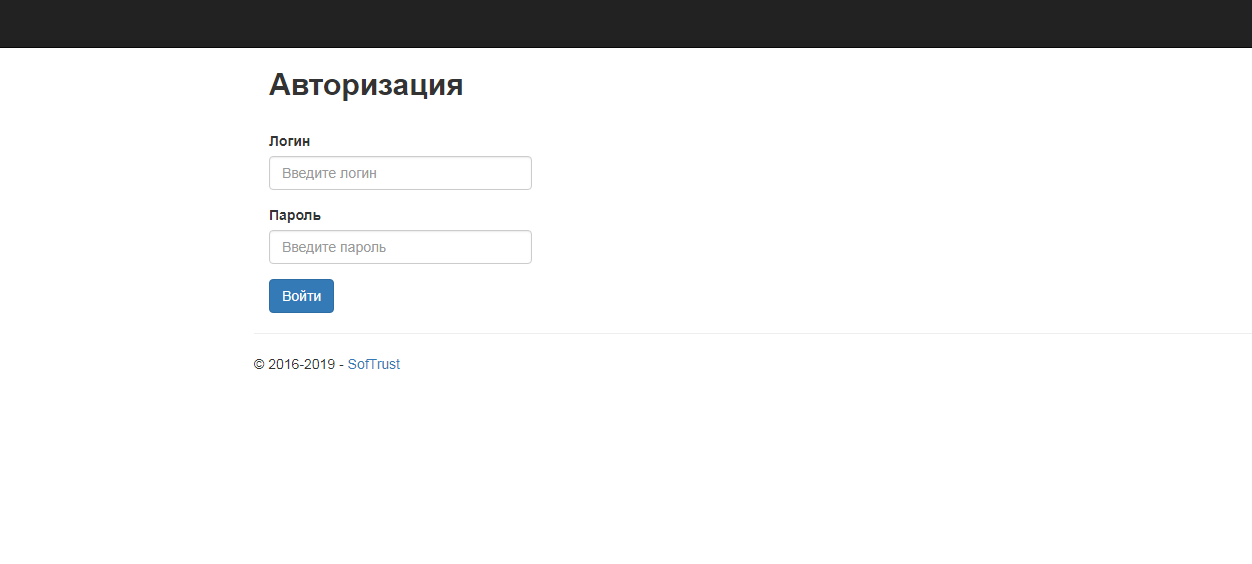 Рисунок 1. Окно авторизацииНеобходимо ввести логин в поле «Логин» и пароль — в поле «Пароль». Далее необходимо нажать кнопку .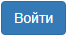 АВАРИЙНЫЕ СИТУАЦИИ. ВОССТАНОВЛЕНИЕ БАЗЫ ДАННЫХШтатный режим является основным рабочим режимом. В нем осуществляются все операции, функции и группы функций Системы. Аварийный режим функционирования системы характеризуется отказом одного или нескольких компонент программного и (или) аппаратного обеспечения. В случае возникновения аварийных ситуаций пользователю следует обратиться к системному администратору.РЕКОМЕНДАЦИИ ПО ОСВОЕНИЮВход в СистемуДля входа в Систему необходимо в браузере ввести адрес и нажать клавишу Enter. Откроется окно авторизации (Рисунок 1).Рисунок 2. Окно авторизацииНеобходимо ввести логин в поле «Логин» и пароль — в поле «Пароль». Далее необходимо нажать кнопку .Загрузится главная страница Системы (Рисунок 3).Поиск пациента в «ТМ ЦОД SaaS»Главной страницей веб-приложения является страница поиска пациента в «ТМ ЦОД SaaS» (Рисунок 3).В верхней части страницы, следует заполнить параметры для поиска пациента:фамилия;имя;отчество;дата рождения;полис;ЕНП;документ, удостоверяющий личность;СНИЛС.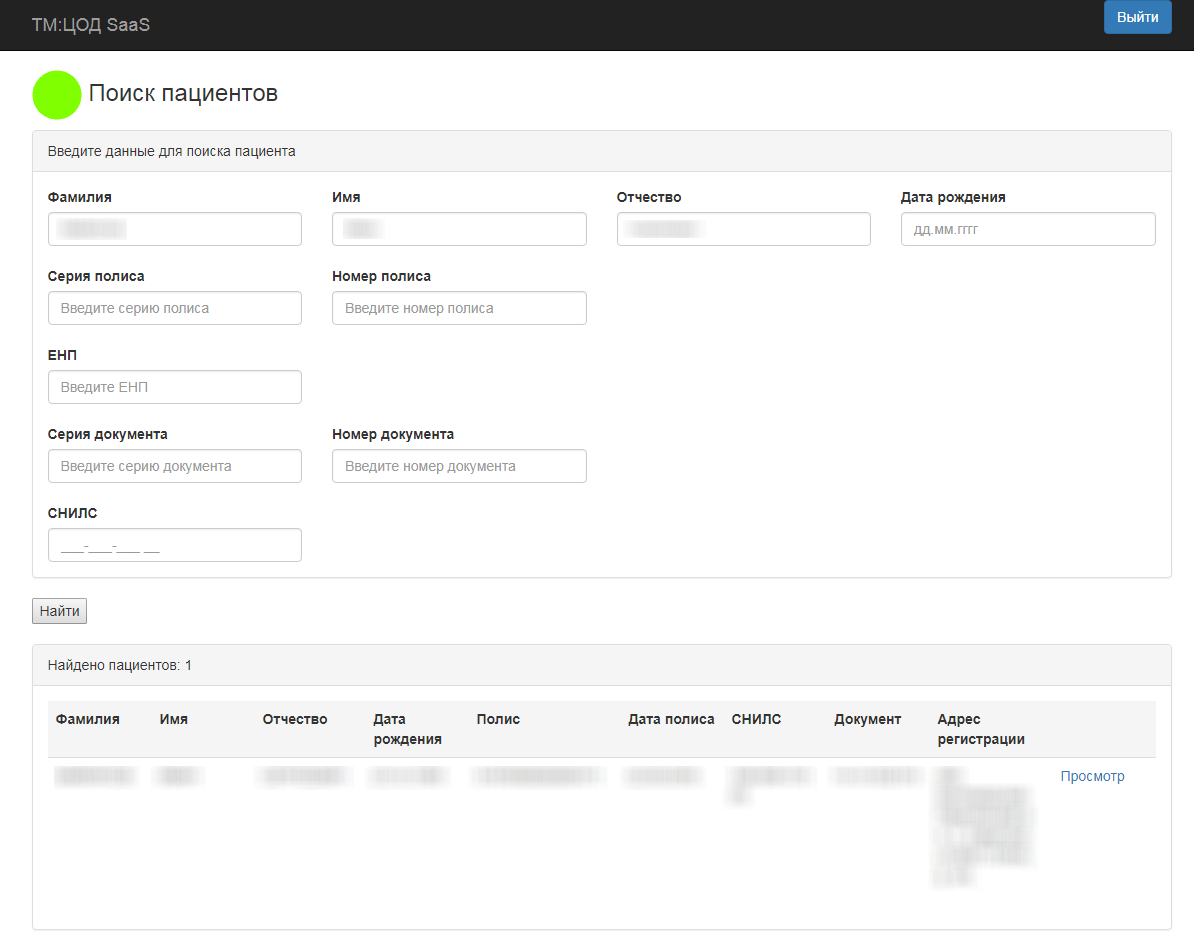 Рисунок 3. Поиск пациента в «ТМ ЦОД SaaS»При нажатии кнопки «Найти» по указанным параметрам осуществляется поиск пациента в «ТМ ЦОД SaaS». Результаты поиска выводятся на странице в таблице ниже формы ввода параметров поиска.Тестовый пациент для просмотра данных и функциональности Системы: Майлатов Иван Сергеевич. Просмотр данных пациента в «ТМ ЦОД SaaS»Для просмотра пациента в таблице результатов поиска (Рисунок 3) следует перейти по ссылке «Просмотр» в строке с пациентом, данные которого нужно отобразить.После перехода по ссылке «Просмотр» в отдельной вкладке браузера откроется страница с данными пациента (Рисунок 4).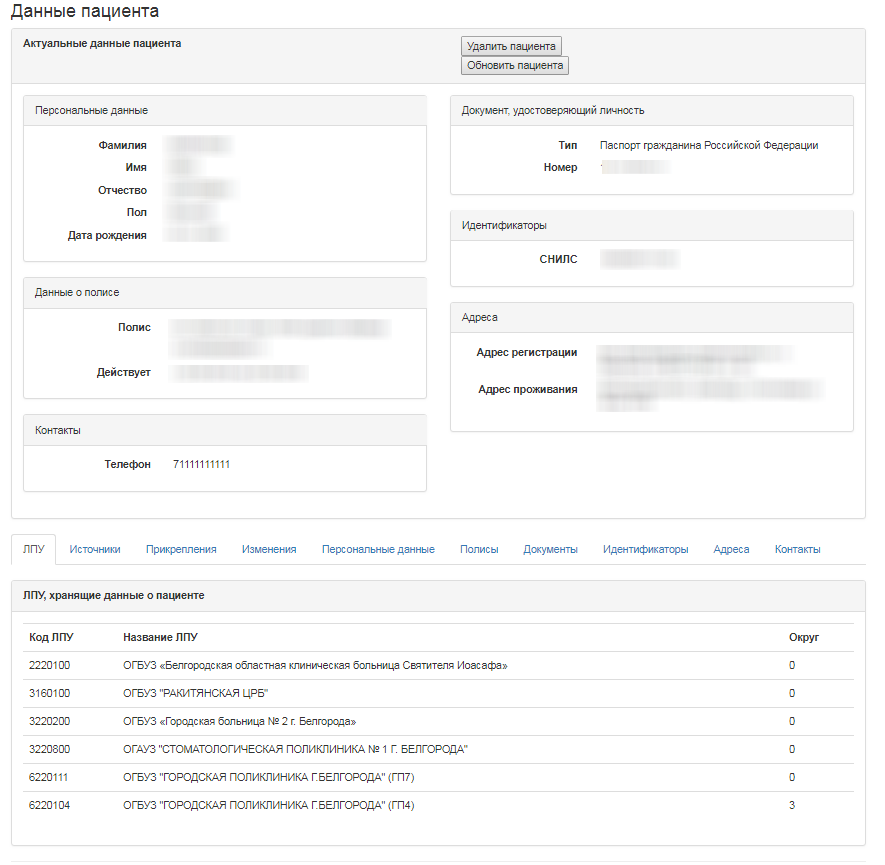 Рисунок 4. Просмотр пациента в «ТМ ЦОД SaaS», вкладка «ЛПУ»В верхней части страницы отображаются актуальные данные пациента – наиболее полные данные о пациенте, полученные путем сложения данных, полученных из разных источников.В нижней части страницы информация о пациенте разделена по вкладкам:ЛПУ – учреждения, в которых есть документы по пациенту (Рисунок 4);Источники – документы из которых получена информация о пациенте: МКАБ, МКСБ, карты врача, карты представителей амбулаторных и стационарных пациентов (Рисунок 5);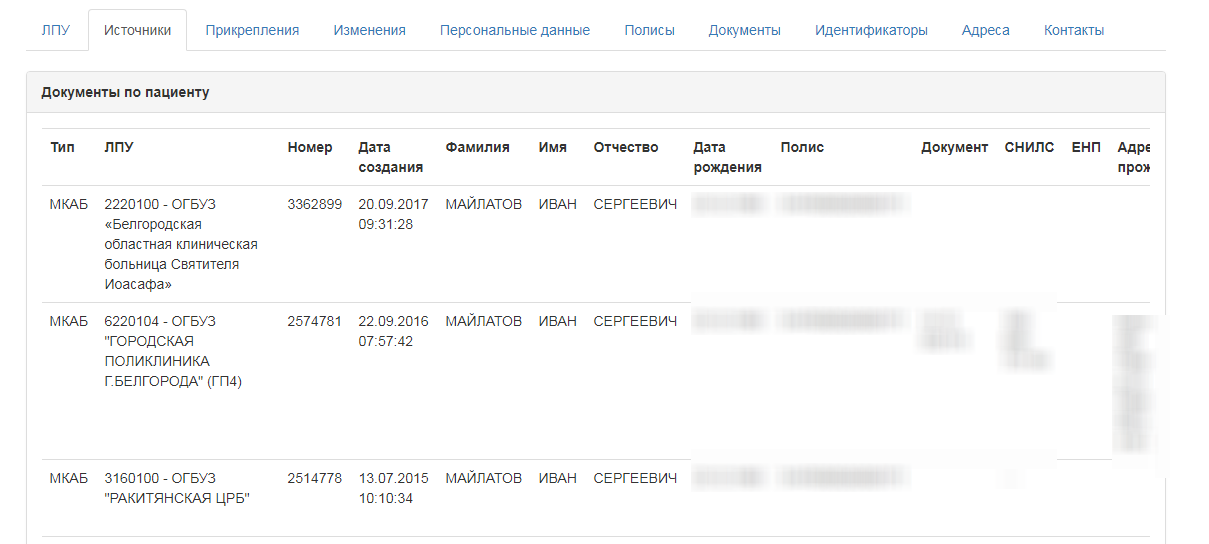 Рисунок 5. Просмотр пациента в «ТМ ЦОД SaaS», вкладка «Источники»Прикрепления – список прикреплений пациента к участкам по всем ЛПУ (Рисунок 6);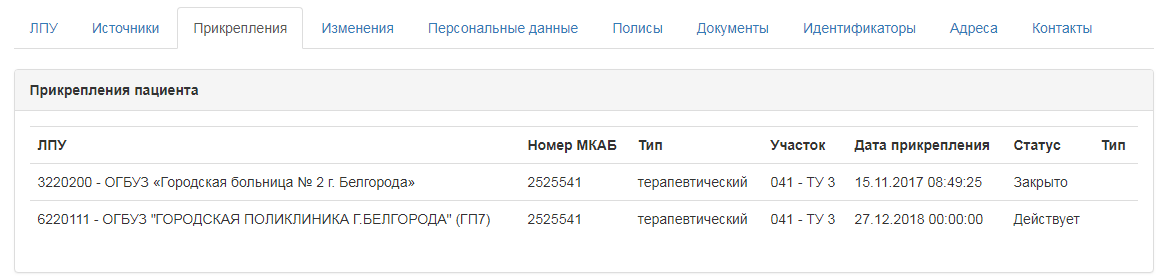 Рисунок 6. Просмотр пациента в «ТМ ЦОД SaaS», вкладка «Прикрепления»Изменения – изменения документов. полученных по пациенту, в хронологическом порядке по дате загрузки в «ТМ ЦОД SaaS» (Рисунок 7);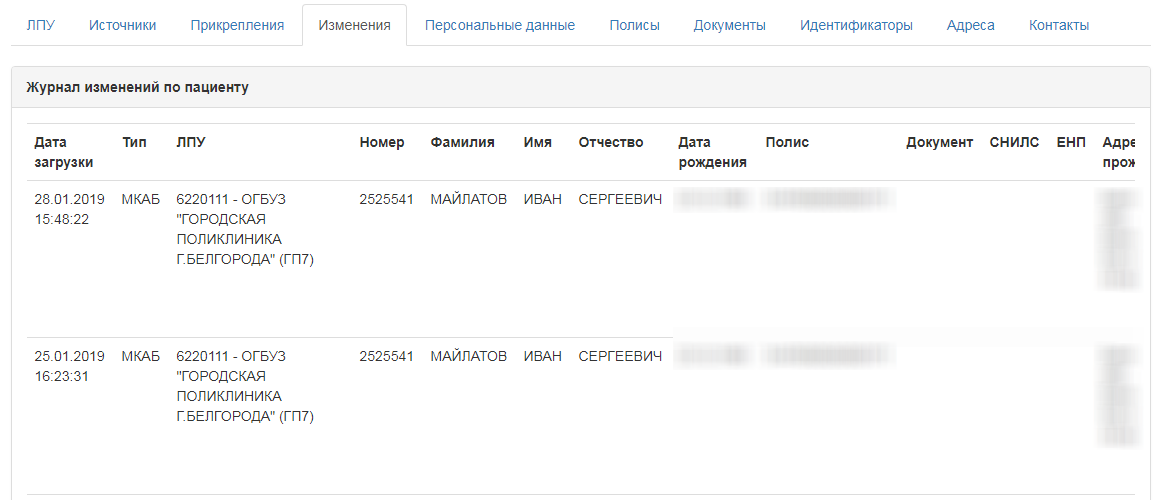 Рисунок 7. Просмотр пациента в «ТМ ЦОД SaaS», вкладка «Изменения»Персональные данные – наборы персональных данных, которые были получены по пациенту (Рисунок 8);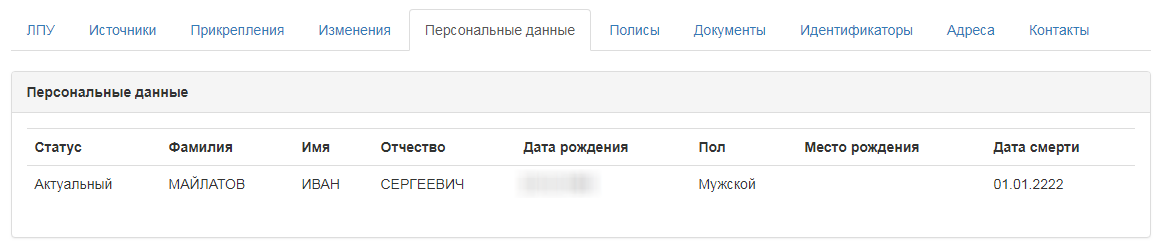 Рисунок 8. Просмотр пациента в «ТМ ЦОД SaaS», вкладка «Персональные данные»Полисы – полисы, которые были получены по пациенту (Рисунок 9);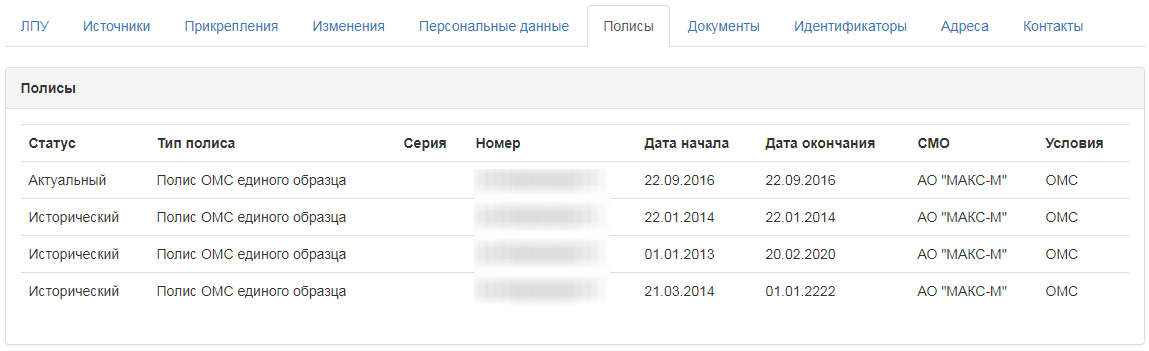 Рисунок 9. Просмотр пациента в «ТМ ЦОД SaaS», вкладка «Полисы»Документы – документы, удостоверяющие личность, которые были получены по пациенту (Рисунок 10);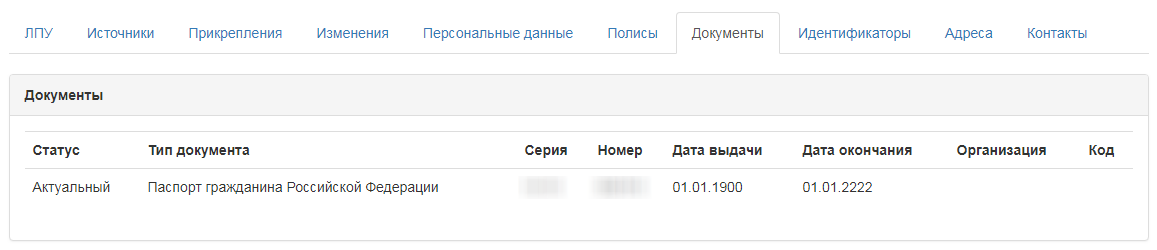 Рисунок 10. Просмотр пациента в «ТМ ЦОД SaaS», вкладка «Документы»Идентификаторы – наборы идентификаторов, которые были получены по пациенту (Рисунок 11);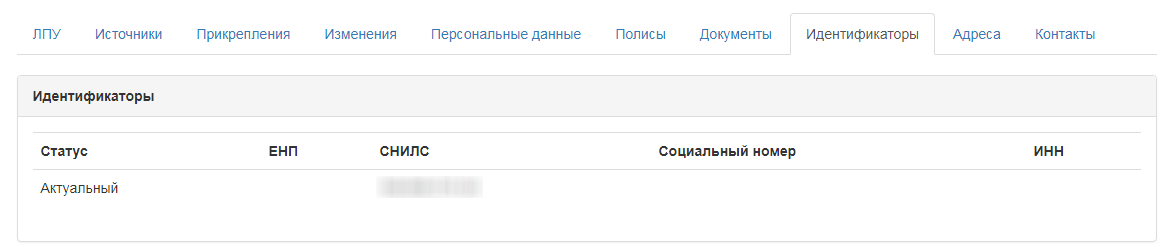 Рисунок 11. Просмотр пациента в «ТМ ЦОД SaaS», вкладка «Идентификаторы»Адреса – наборы адресов, которые были получены по пациенту (Рисунок 12);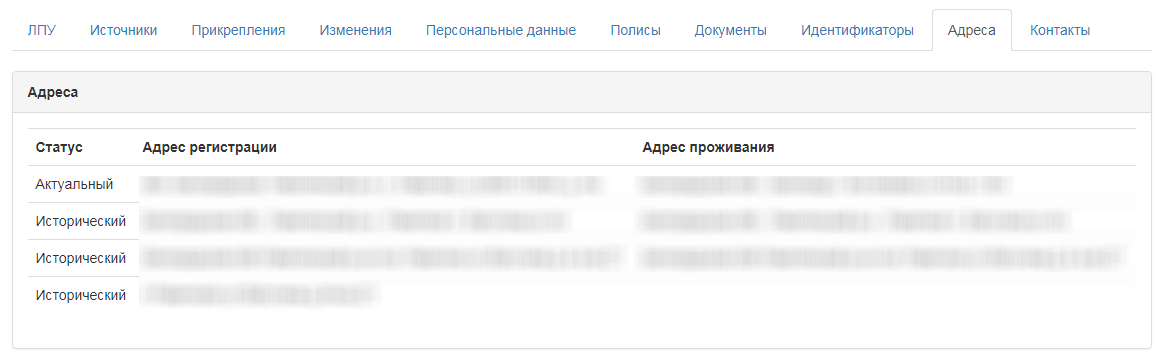 Рисунок 12. Просмотр пациента в «ТМ ЦОД SaaS», вкладка «Адрес»Контакты – наборы контактов, которые были получены по пациенту (Рисунок 13).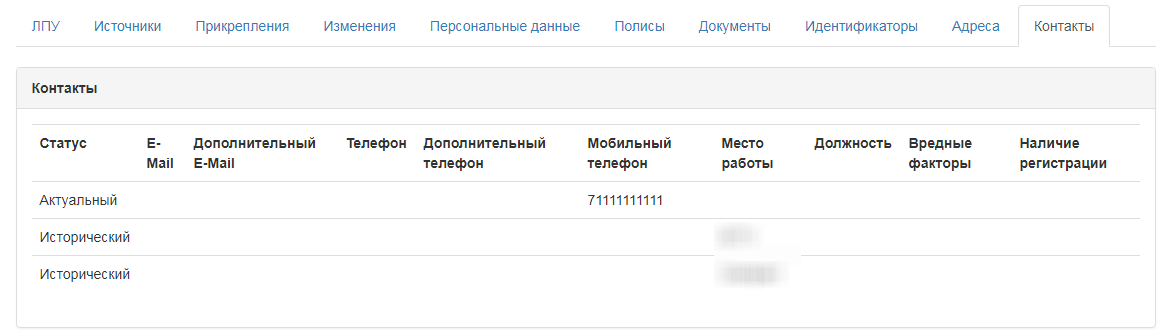 Рисунок 13. Просмотр пациента в «ТМ ЦОД SaaS», вкладка «Контакты»На каждой вкладке имеющаяся информация по пациенту представлена в виде таблицы.На вкладках «Персональные данные», «Полисы», «Документы», «Идентификаторы», «Адреса», «Контакты» статусом «Актуальный» помечена запись, данные из которой считаются актуальными для пациента.Выход из СистемыДля выхода из Системы необходимо нажать кнопку , расположенную в правом верхнем углу экрана (Рисунок 4).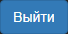 